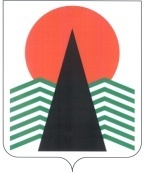  Администрация Нефтеюганского районаТерриториальная комиссияпо делам несовершеннолетних и защите их правПОСТАНОВЛЕНИЕ № 29 27 апреля 2017 года, 10 – 15 ч. г. Нефтеюганск, 3мкрн., д. 21, каб. 430зал совещаний администрации Нефтеюганского района,(сведения об участниках заседания указаны в протоколе № 23 заседания территориальной комиссии)О принимаемых мерах по предупреждению национальных конфликтов среди несовершеннолетних 	Заслушав и обсудив информацию по вопросу, предусмотренному планом работы территориальной комиссии по делам несовершеннолетних и защите их прав Нефтеюганского района на 2017 год, территориальная комиссия установила:Инспекторами отдела участковых уполномоченных полиции и по делам несовершеннолетних Отдела Министерства внутренних дел Российской Федерации по Нефтеюганскому району в целях профилактики среди несовершеннолетних конфликтов на почве национальной неприязни в общеобразовательных учреждениях района в течение 2017 года проведено 16 лекции в классах, в ходе которых до учащихся доводилась информация, связанная с профилактикой национальных конфликтов.В течение 2016 года и 1 квартала 2017 года происшествий на почве национальных конфликтов среди несовершеннолетних на территории Нефтеюганского района не зарегистрировано, подростков, склонных к совершению правонарушений экстремистского характера не выявлено.С целью анализа ситуации на наличие экстремистских проявлений в молодежной среде на территории Нефтеюганского района ежегодно проводится анкетирование обучающихся. Цель анкетирования: выявление осведомленности подростков и молодёжи о неформальных молодёжных объединениях, отношения к ним, а также причисления себя к таковым. В рамках данного анкетирования в октябре 2016 года было опрошено 835 учащихся 8-11 классов общеобразовательных организаций района. Анализ ответов показал, что подростки Нефтеюганского района имеют представление о современных молодежных субкультурах и их классификации. Большинство учащихся причисляют себя к общественно значимым молодежным объединениям, таким как: молодежные КВН-команды – 40%; «Молодая гвардия» - 39 %; «Волонтёры» - 9 %, и к иным молодёжным объединениям, не несущим угрозу обществу: «Граффитеры» - 1,1 %, «Реперы» - 1 %, «Хакеры»  – 0,9 %, «Байкеры» - 0,8 %, «Ролевые игры» - 0,4 %, «Металлисты», «Растаманы», «Хиппи»  - 0,3 %, «Эмо», «Моды», «Панки» - 0,1 %.По итогам анкетирования с несовершеннолетними проводятся мероприятия, которые позволяют: - сформировать нетерпимость к агрессии, насилию, межнациональной розни; - выработать умения решать конфликты ненасильственным путем; - выработать терпимое, доброжелательное отношение к людям, независимо от их национальности, вероисповедания, социальной принадлежности, вкусов и интересов; - воспитывать навыки понимания красоты и мудрости национальных обрядов посредством изучения культурологических традиций, уклада жизни, особенностей разных народов.С целью укрепления межэтнических и межкультурных отношений и гражданско-патриотического воспитания несовершеннолетних в течение 2016-2017 гг. на территории Нефтеюганского района проведены следующие мероприятия (количество участников составило более 400 чел.):- Школа молодежного лидерства и волонтерства, в рамках которой проведён мастер-класс на тему: «Волонтёрская деятельность, как средство формирования толерантного поведения и профилактики экстремизма в молодёжной среде»;- Слет детских, молодежных и волонтерских объединений Нефтеюганского района, в рамках Слета в марте 2017 года состоялся районный конкурс «Тетрадка дружбы»;- Молодежные акции ко Дню Пионерии; - Районный молодежный фестиваль КВН на темы: «ВКонтакте», «Мы такие разные», «Молодежь в перспективе»; - Районный молодежный конкурс по разработке информационных полиграфических материалов «Атлас народностей Югры», посвященный Дню народного единства России. 	С целью формирования общероссийского гражданского самосознания несовершеннолетних граждан района, участники подростково-молодежных и волонтерских объединений привлекаются к организации и участию  во Всероссийских  акциях и флеш-мобах, таких как: Акция «Бессмертный полк» (в 2016 году в акции приняли участие 731 волонтер, общий охват составил - 2004 чел.); Акция «Мы – вместе», посвященная присоединению Республики Крым к России; «Мы – граждане России», посвященная Дню России; «Формула мира». Всего в мероприятиях было задействовано около 3500 несовершеннолетних.	Кроме этого проектная деятельность детских и подростково-молодежных объединений района, позволяет эффективно вовлечь детей и подростков в активную социально значимую деятельность посредством участия в реализации мероприятий социальных проектов, направленных на формирование установок, на позитивное восприятие этнического и конфессионального многообразия, например: молодежное объединение «КВАНТ» реализуют проект «Югра многоликая»; подростковое объединение «Молодежный центр» реализует проект «Наш дом - Югра»; участники волонтерского объединения «Смайл» реализовали проект «Новогодняя елка желаний» и др. 	В рамках проведения информационно-просветительской деятельности в молодежной среде в 2016 году был создан видеоролик «Вступай в ряды волонтеров! Стань одним из нас!», в котором отображены направления работы волонтерских объединений, в том числе социальное, культурное и образовательное волонтерство, направленные на профилактику межнациональных конфликтов. Видеоролик транслируется на телеканале «7 канал» и размещен в социальной сети «ВКонтакте» в группе «Мы – молодежь Нефтеюганского района». 	С целью транслирования положительных примеров межнационального и межконфессионального общения обучающихся, в марте 2017 года на официальных сайтах всех общеобразовательных организаций Нефтеюганского района размещена информация о 38 проведённых мероприятиях, направленных на формирование у детей и молодежи уважительного отношения ко всем этносам и религиям, участниками которых стали 3861 человек.Комплексным центром социального обслуживания населения «Забота» в рамках реализации проекта «Будущее за нами» в 2016 году проведен мастер-класс по профилактике экстремизма и формирования толерантного отношения в подростковой среде, участие в котором приняли 152 несовершеннолетних. Специалистами учреждения проведены занятия для несовершеннолетних и родителей на базе общеобразовательных учреждений района, с целью формирования умения конструктивного общения, толерантного поведения на темы: «Ребята, давайте жить дружно», «Шаги навстречу», «Терроризм: Геройство или слабость?», «Как нам договориться», «Бесконфликтное общение», «Жить в мире с собой и другими», в 1 квартале 2017 года мероприятиями охвачено182 несовершеннолетних/15 родителей (АППГ – 147/24). 	В феврале 2017 года на базе филиала в сп. Каркатеевы проведена встреча с иереем Прихода храма «Сретения Господня», направленная на духовно-нравственное воспитание, данным мероприятием охвачено 7 несовершеннолетних.	В рамках информационного обеспечения деятельности по профилактике законопослушного поведения несовершеннолетних, на официальном сайте Комплексного центра социального обслуживания населения «Забота» размещена «Памятка для иностранных граждан, прибывающих в Ханты-Мансийский автономный округ – Югру, разъясняющая нормы поведения, позволяющие снизить риск стать жертвой преступления», а также распространяются информационные памятки и брошюры среди получателей социальных услуг на темы: «Несколько советов по общению с товарищами», «Для межнационального общения», «Правила толерантного общения».	В учреждениях подведомственных Департаменту культуры и спорта Нефтеюганского района в I квартале 2017 года с целью укрепления межнационального и межконфессионального согласия, сохранения и развития культуры народов Российской Федерации проведено более 67 культурно-массовых мероприятий, в которых приняли участие более 18000 человек. Также проводятся мероприятия во взаимодействии с Воскресными школами и Православными приходами Нефтеюганского района. 	Одной из востребованных форм проведения семейного досуга являются народные праздничные гуляния, посвященные значимым событиям, такие как: «Проводы зимы (Масленица)», «День коренных малочисленных народов Севера», «Праздник весны и труда», «День Победы», «Сабантуй», «День России», «День народного единства», дни образования поселений, района и автономного округа.Центр культуры и досуга «Родники» объединяет деятельность 7 национально-культурных общественных организаций. Ежегодно в районе проходит фестиваль национальных культур «Моя Россия», который является социально-значимым проектом, способствующим единению всех национальностей, проживающих в Нефтеюганском районе. 	Клубные формирования проводят мероприятия, направленные на развитие межнационального диалога и сотрудничества, в целях укрепления мира и согласия на территории Нефтеюганского района и Ханты-Мансийского автономного округа - Югры. 	Учреждениями физической культуры и спорта осуществляется комплексный подход в вопросах толерантности, направленный на создание условий для снижения агрессии, напряженности, экстремистской активности в молодежной среде; на воспитание успешной, толерантной, патриотичной, ответственной личности; развитие позитивной социальной активности у подростков и молодежи.Занятия в одной группе, в одном спортивном зале представителей различных национальностей положительно отражается на развитии межличностных отношений между подростками. В целях предупреждения национальных конфликтов среди несовершеннолетних, с детьми и родителями в учреждениях спорта проведены беседы на темы: «Особенности профилактики межэтнических конфликтов в молодежной среде», «Виды межэтнических конфликтов», «Способы предупреждения и разрешения межэтнических конфликтов», в которых приняли участие 22 родителя и 38 несовершеннолетних. В целях предупреждения и профилактики национальных конфликтов среди несовершеннолетних, территориальная комиссия по делам несовершеннолетних и защите их прав  п о с т а н о в и л а:1. Департаменту образования и молодежной политики (Н.В.Котова) разработать и направить в электронном виде в органы и учреждения системы профилактики безнадзорности и правонарушений несовершеннолетних, для использования в работе и размещения на официальных сайтах, методический сборник «Лучшие практики Нефтеюганского района по профилактике экстремизма, гармонизации межэтнических и межкультурных компетенций, укреплению национального поли-культурного единства молодежи в современных полиэтнических условиях на при-мере опыта работы образовательных, культурно-досуговых и общественных организаций» 	Срок: не позднее 1 сентября 2017 года.2. Бюджетному учреждению Ханты-Мансийского автономного округа - Югры «Комплексный центр социального обслуживания населения «Забота» (Л.Я.Ким) во 2 полугодии 2017 года организовать и провести мероприятия, направленные на формирование толерантного поведения среди несовершеннолетних с привлечением религиозных организаций Нефтеюганского района. Итоговую информацию о проведенных мероприятиях направить в адрес территориальной комиссии по делам несовершеннолетних и защите их прав Срок: не позднее 25 декабря 2017 года.Председательтерриториальной комиссии                                                               В.Г.Михалев